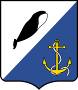 АДМИНИСТРАЦИЯПРОВИДЕНСКОГО ГОРОДСКОГО ОКРУГАПОСТАНОВЛЕНИЕВо исполнение Федеральных законов от 6 октября 2003 г. № 131-ФЗ «Об общих принципах организации местного самоуправления в Российской Федерации», от 21 декабря 1994 г. «О пожарной безопасности», руководствуясь Постановлением Правительства Российской Федерации от 18 сентября 2020 г. № 1492 «Об общих требованиях к нормативным правовым актам, муниципальным правовым актам, регулирующим предоставление субсидий, в том числе грантов в форме субсидий, юридическим лицам, индивидуальным предпринимателям, а также физическим лицам-производителям товаров, работ, услуг, и о признании утратившими силу некоторых актов Правительства Российской Федерации и отдельных положений некоторых актов Правительства Российской Федерации», Администрация Провиденского городского округаПостановляет1. Внести в Порядок предоставления субсидии на финансовое возмещение затрат, связанных с содержанием пожарного автомобиля, утвержденный постановлением администрации Провиденского городского округа от 24.06.2021 № 238 «Об утверждении Порядка предоставления субсидии на финансовое возмещение затрат, связанных с содержанием пожарного автомобиля» - далее «Порядок» следующие изменения:1.1. В пункте 3.2 слова «в срок до 20 января очередного финансового года» заменить словами «не реже одного раза в квартал»;1.2. В названии раздела IV Порядка после слова «контроля» добавить слово «(мониторинга)»;1.3. В пункте 4.2. раздела IV Порядка после слова «контроля» добавить слово «(мониторинга)».2. Обнародовать настоящее постановление в информационно-телекоммуникационной сети Интернет на официальном сайте Провиденского городского округа www. provadm.ru.3. Настоящее постановление вступает в силу со дня обнародования.4. Контроль за исполнением настоящего постановления возложить на заместителя главы администрации, начальника Управления промышленной политики Парамонова В.В.от 19 апреля 2022 г.№ 197пгт. ПровиденияО внесении изменений в постановление администрации Провиденского городского округа от 24 июня 2021 года № 238 «Об утверждении Порядка предоставления субсидии на финансовое возмещение затрат, связанных с содержанием пожарного автомобиля»Глава администрацииЕ.В. ПодлесныйПодготовил:Н.Н. МацкевичСогласовано:Е.А. КрасиковаВ.В. ПарамоновРазослано: дело, ОВМР, ГО и ЧС, УПП, МП «Север»Разослано: дело, ОВМР, ГО и ЧС, УПП, МП «Север»Разослано: дело, ОВМР, ГО и ЧС, УПП, МП «Север»